Publicado en España el 12/01/2024 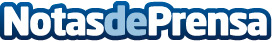 Instalación de piscinas de fibra: elegancia y durabilidad en un solo paquete, por Piscinas HenaresEn el mundo de las opciones de piscinas, la instalación de piscinas de fibra se destaca como una elección popular que combina elegancia, durabilidad y facilidad en un solo paqueteDatos de contacto:PISCINAS HENARESInstalación de piscinas de fibra: elegancia y durabilidad en un solo paquete690 868 469Nota de prensa publicada en: https://www.notasdeprensa.es/instalacion-de-piscinas-de-fibra-elegancia-y Categorias: Nacional Madrid Jardín/Terraza Servicios Técnicos http://www.notasdeprensa.es